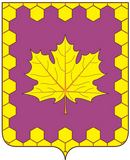 АДМИНИСТРАЦИЯ ПОСЕЛЕНИЯ КЛЕНОВСКОЕ В ГОРОДЕ МОСКВЕПОСТАНОВЛЕНИЕ09.02.2024					                                                    № 9О внесении изменений в постановление администрации поселения Кленовское в городе Москве от 31.10.2023 № 57 «Об утверждении муниципальной программы «Национальная безопасность и правоохранительная деятельность на территории поселения Кленовское на 2024 год и плановый период 2025 и 2026 годов»         В соответствии с пунктом 1 статьи 179 Бюджетного кодекса Российской Федерации, Федеральным законом от 06.10.2003 № 131-ФЗ «Об общих принципах организации местного самоуправления в Российской Федерации», Законом города Москвы от 06.11.2002 № 56 «Об организации местного самоуправления в городе Москве», на основании Решения Совета депутатов поселения Кленовское в городе Москве от 15.12.2023 № 64/1 «О бюджете поселения Кленовское в городе Москве на 2024 год и плановый период 2025-2026 годов», администрация поселения Кленовское, ПОСТАНОВЛЯЕТ:1. Внести изменения в постановление администрации поселения Кленовское в городе Москве от 31.10.2023 № 57 «Национальная безопасность и правоохранительная деятельность на территории поселения Кленовское на 2024 год и плановый период 2025 и 2026 годов» изложив приложения 2, 3 в новой редакции согласно приложениям 1, 2 к настоящему постановлению.Опубликовать настоящее постановление в бюллетене «Московский муниципальный вестник» и разместить на официальном сайте поселения Кленовское в городе Москве в информационно-телекоммуникационной сети «Интернет».3. Контроль за исполнением настоящего постановления возложить на заместителя главы администрации Петрову Т.Н.Глава администрации                                                                                                    А.М. Чигаев Приложение 1к постановлению администрации поселения Кленовское в городе Москве от  09.02.2024 № 9    «Приложение 2к постановлению администрации поселения Кленовское в городе Москве от 31.10.2023 № 57Перечень мероприятий, направленных на реализацию муниципальной программы «Национальная безопасность и правоохранительная деятельность на территории поселения Кленовское на 2024 год и плановый период 2025 и 2026 годов»».Приложение 2к постановлению администрации поселения Кленовское в городе Москве от 09.02.2024 № 9«Приложение 3к постановлению администрации поселения Кленовское в городе Москве от 31.10.2023 № 57Планируемые результаты реализации муниципальной программы«Национальная безопасность и правоохранительная деятельность на территории поселения Кленовское на 2024 год и плановый период 2025 и 2026 годов»».N п/пМероприятия по реализации ПрограммыКод бюджетной классификации2024 год2024 год2024 год2024 год2024 год2025 год (плановый период)2025 год (плановый период)2025 год (плановый период)2026 год (плановый период)2026 год (плановый период)2026 год (плановый период)2026 год (плановый период)Планируемый срок размещения извещения о закупкеСрок исполненияОтветственный исполнительИсточник финансирования, тыс. руб.Источник финансирования, тыс. руб.Источник финансирования, тыс. руб.Источник финансирования, тыс. руб.Источник финансирования, тыс. руб.Источник финансирования, тыс. руб.Источник финансирования, тыс. руб.Источник финансирования, тыс. руб.Источник финансирования, тыс. руб.Источник финансирования, тыс. руб.Источник финансирования, тыс. руб.Источник финансирования, тыс. руб.ВсегоБюджет города МосквыБюджет города МосквыБюджет поселенияБюджет поселенияВсегоБюджет города МосквыБюджет поселенияБюджет поселенияВсегоБюджет города МосквыБюджет поселения1234556678991011121314151Мероприятия по защите населения и территории от чрезвычайных ситуаций природного и техногенного характера, пожарная безопасностьМероприятия по защите населения и территории от чрезвычайных ситуаций природного и техногенного характера, пожарная безопасностьМероприятия по защите населения и территории от чрезвычайных ситуаций природного и техногенного характера, пожарная безопасностьМероприятия по защите населения и территории от чрезвычайных ситуаций природного и техногенного характера, пожарная безопасностьМероприятия по защите населения и территории от чрезвычайных ситуаций природного и техногенного характера, пожарная безопасностьМероприятия по защите населения и территории от чрезвычайных ситуаций природного и техногенного характера, пожарная безопасностьМероприятия по защите населения и территории от чрезвычайных ситуаций природного и техногенного характера, пожарная безопасностьМероприятия по защите населения и территории от чрезвычайных ситуаций природного и техногенного характера, пожарная безопасностьМероприятия по защите населения и территории от чрезвычайных ситуаций природного и техногенного характера, пожарная безопасностьМероприятия по защите населения и территории от чрезвычайных ситуаций природного и техногенного характера, пожарная безопасностьМероприятия по защите населения и территории от чрезвычайных ситуаций природного и техногенного характера, пожарная безопасностьМероприятия по защите населения и территории от чрезвычайных ситуаций природного и техногенного характера, пожарная безопасностьМероприятия по защите населения и территории от чрезвычайных ситуаций природного и техногенного характера, пожарная безопасностьМероприятия по защите населения и территории от чрезвычайных ситуаций природного и техногенного характера, пожарная безопасностьМероприятия по защите населения и территории от чрезвычайных ситуаций природного и техногенного характера, пожарная безопасностьМероприятия по защите населения и территории от чрезвычайных ситуаций природного и техногенного характера, пожарная безопасностьМероприятия по защите населения и территории от чрезвычайных ситуаций природного и техногенного характера, пожарная безопасность1.1.Техническое обслуживание системы оповещения 90003107950100200140120,0--120,0120,0120,0-120,0120,0120,0-120,0ежемесячноРумянцев С.В.1.2.Техническое обслуживание автоматической системы пожарной сигнализации9000310795010020014087,2--87,287,287,2-87,287,287,2-87,2ежемесячноРумянцев С.В.1.3Техническое обслуживание  системы РСПИ «Стрелец-Мониторинг»70,0--70,070,070,0-70,070,070,0-70,0ежемесячноРумянцев С.В.1.4Оказание услуг по организации дежурно-диспетчерской службы2249,3--2249,32249,32249,3-2249,32249,32249,3-2249,3ежемесячноРумянцев С.В.1.5Оказание услуг по организации Единой приемной150,0--150,0150,0-------1 кварталРумянцев С.В.1.6Проведение противопожарной опашки территорий, граничащих с ООЗТ и населенными пунктами2274,8--2274,82274,82274,8-2274,82274,82274,8-2274,82 кварталРумянцев С.В.1.7Разработка  Плана действий по предупреждению и ликвидации чрезвычайных ситуаций165,0165,0165,0-------1 квартал	Румянцев С.В.Итого по разделу 1Итого по разделу 15116,35116,35116,35116,35116,35116,35116,35116,32.Мероприятия в области национальной безопасности и правоохранительной деятельностиМероприятия в области национальной безопасности и правоохранительной деятельностиМероприятия в области национальной безопасности и правоохранительной деятельностиМероприятия в области национальной безопасности и правоохранительной деятельностиМероприятия в области национальной безопасности и правоохранительной деятельностиМероприятия в области национальной безопасности и правоохранительной деятельностиМероприятия в области национальной безопасности и правоохранительной деятельностиМероприятия в области национальной безопасности и правоохранительной деятельностиМероприятия в области национальной безопасности и правоохранительной деятельностиМероприятия в области национальной безопасности и правоохранительной деятельностиМероприятия в области национальной безопасности и правоохранительной деятельностиМероприятия в области национальной безопасности и правоохранительной деятельностиМероприятия в области национальной безопасности и правоохранительной деятельностиМероприятия в области национальной безопасности и правоохранительной деятельностиМероприятия в области национальной безопасности и правоохранительной деятельностиМероприятия в области национальной безопасности и правоохранительной деятельностиМероприятия в области национальной безопасности и правоохранительной деятельности2.1Приобретение информационных стендов, агитационных плакатов, листовок, указателей к водоемам 90003107950100200240169,2--169,2169,2169,2-169,2169,2169,2-169,22 кварталРумянцев С.В.2.2.Организация  мероприятий, связанных с проведением командно-штабных учений МГСЧС90003107950100200240210,0--210,0210,0210,0-210,0210,0210,0-210,0Апрель Румянцев С.В.2.3.Услуги спасателей при проведении мероприятий на водных объектах90003107950100200240562,5--562,5562,5562,5-562,5562,5562,5-562,53 кварталРумянцев С.В.2.4Установка камер видеонаблюдения9000310795010020024099,0--99,099,099,0-99,099,099,0-99,03 кварталРумянцев С.В.2.5Техническое обслуживание камер видеонаблюдения60,0--60,060,060,0-60,060,060,0-60,0ежемесячноРумянцев С.В.Итого по разделу 2Итого по разделу 21100,71100,71100,71100,71100,71100,71100,71100,7ИТОГО:ИТОГО:6217,06217,06217,06217,06217,06217,06217,06217,0Наименование муниципальной программы, (мероприятий)Наименование показателяЕд. измПлановое значениеПлановое значениеПлановое значениеНаименование муниципальной программы, (мероприятий)Наименование показателяЕд. изм1-й год реализации программы2-й год реализации программы3-й год реализации программыТехническое обслуживание системы оповещенияработы%100100100Техническое обслуживание автоматической системы пожарной сигнализацииработы%100100100Техническое обслуживание  системы РСПИ «Стрелец-Мониторинг»работы%100100100Оказание услуг по организации дежурно-диспетчерской службыуслуги%100100100Оказание услуг по организации Единой приемнойуслуги%100--Разработка  Плана действий по предупреждению и ликвидации чрезвычайных ситуацийработышт.1--Проведение противопожарной опашки территорий, граничащих с ООЗТ и населенными пунктамиработыкм114,4114,4114,4Приобретение информационных стендов, агитационных плакатов, листовок, указателей к водоемамкол-вошт.148614861486Организация  мероприятий, связанных с проведением командно-штабных учений МГСЧСуслугичел.150150150Услуги спасателей при проведении мероприятий на водных объектахуслуги%100100100Установка камер              видеонаблюдениякол-вошт.111Техническое обслуживание камер видеонаблюденияработы%100100100